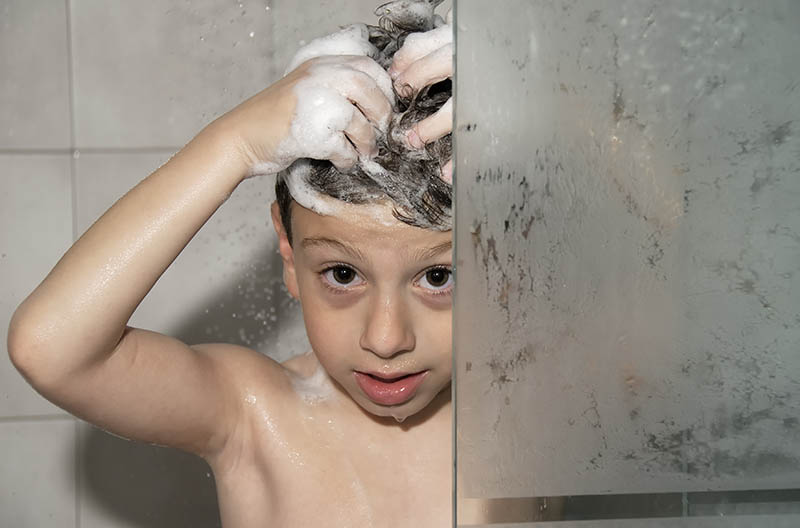 Osobna higijena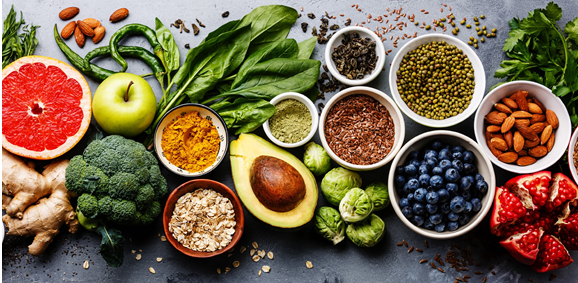 Zdrava prehrana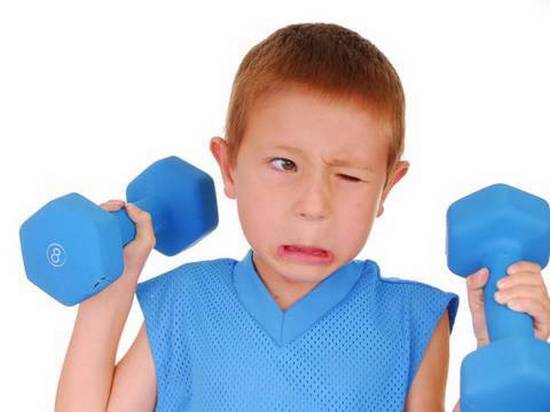 Vježbanje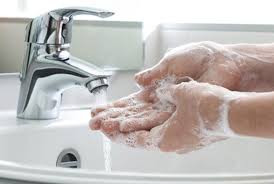 Peri ruke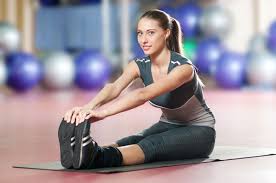 Rastezanje